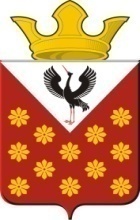  ГЛАВА МУНИЦИПАЛЬНОГО ОБРАЗОВАНИЯКраснополянское сельское поселение Байкаловского районаСвердловской областиПостановление № 27        с. Краснополянское                                                                                                06.02.2014  г.         ОБ УТВЕРЖДЕНИИ  РЕЕСТРА    МУНИЦИПАЛЬНЫХ  УСЛУГ В МУНИЦИПАЛЬНОМ ОБРАЗОВАНИИ КРАСНОПОЛЯНСКОЕ СЕЛЬСКОЕ ПОСЕЛЕНИЕ                                                            В соответствии с    Федеральным законом от 27.07.2010 N 210-ФЗ "Об организации предоставления государственных и муниципальных услуг", Федеральным законом от 06.10.2003 N 131-ФЗ "Об общих принципах организации местного самоуправления в Российской Федерации",  Распоряжение Правительства Свердловской области №1021-РП от 22.07.2013 г., Порядком разработки и утверждения административных регламентов предоставления муниципальных услуг, утвержденным постановлением главы Краснополянского сельского поселения от 21.08.2013 № 122 Уставом Краснополянского сельского поселения, постановляю: 1. Утвердить  Реестр муниципальных услуг в муниципальном образовании  Краснополянского сельского поселения для предоставления   (Приложение № 1).2. Специалисту по юридическим вопросам разработать  проекты административных регламентов муниципальных услуг согласно Приложению № 1 и разместить на сайте Краснополянского сельского поселения.         3. Настоящее постановление (с Приложением) обнародовать в соответствии с Уставом Краснополянского сельского поселения.4. Контроль выполнения настоящего постановления возложить на старшего инспектора по предоставлению муниципальных услуг Краснополянского сельского поселения Кошелеву М.С. Глава Краснополянского сельского поселения                                                                                             Г.М. ГубинаПриложение №1к постановлению главымуниципального образования Краснополянское  сельское поселениеРеестрмуниципальных услуг в муниципальном образовании                                                               Краснополянское  сельское поселение Выдача продление, переоформление разрешений на право организации розничных рынков на территории Краснополянского сельского поселения;Включение мест размещения ярмарок, находящихся в частной собственности  в План организации и проведения ярмарок на территории муниципального образования Краснополянского сельского поселения;Предоставление муниципального имущества в аренду без торгов;Присвоение (уточнение) почтового адреса объекту недвижимости на территории Краснополянского сельского поселения;Предоставление жилого помещения муниципального жилищного фонда по договору найма в специализированном жилищном фонде на территории Краснополянского сельского поселения;Выдача специального разрешения на движение по автомобильным дорогам местного значения Краснополянского сельского поселения транспортного средства, осуществляющего перевозку опасных грузов;Выдача специального разрешения на движение по автомобильным дорогам местного значения Краснополянского сельского поселения Свердловской области транспортного средства, осуществляющего перевозки тяжеловесных и (или) крупногабаритных грузов;Предоставление информации о культурно - досуговых услугах;Предоставление информации о проведении ярмарок, выставок народного творчества, ремесел на территории Краснополянского сельского поселения;Исключение жилых помещений муниципального жилищного фонда из числа служебных;Отчуждение недвижимого имущества, находящегося в муниципальной собственности и арендуемого объектами малого и среднего предпринимательства;Отчуждение объектов муниципальной собственности Краснополянского сельского поселения;Прием в собственность муниципального образования имущества, находящегося в частной собственности;Согласование местоположения границ земельных участков, находящихся в муниципальной собственности или в государственной собственности до её разграничения;Признание граждан участниками подпрограммы «Выполнение государственных обязательств по обеспечению жильём категорий граждан, установленных федеральным законодательством «Федеральной целевой программы «Жилище» на 2011-2015 гг.Признание молодых семей нуждающимися в улучшении жилищных условий;Признание молодых семей участниками подпрограммы «Обеспечение жильем молодых семей»Оформление дубликата договора социального найма жилого помещения муниципального жилищного фонда, дубликата договора найма жилого помещения муниципального специализированного  жилищного фонда, ордера на жилое помещение;Выдача разрешения (отказа) нанимателю жилого помещения по договору социального найма на вселение нового члена семьи (временных жильцов);Предоставление жилого помещения муниципального жилищного фонда по договору социального найма;Выдача разрешения на снос (перенос) зеленых насаждений на территории муниципального образования;Предоставление гражданам жилых помещений в связи с переселением их из ветхого жилищного фонда и зон застройки (сноса);Признание в установленном порядке жилых помещений муниципального жилищного фонда непригодным для проживания;Включение жилых помещений в состав специализированного жилищного фонда;Предоставление доступа к справочно-поисковому аппарату библиотек, базам данных; Предоставление доступа к оцифрованным изданиям, хранящимся в библиотеках, в том числе к фонду редких книг, с учетом законодательства Российской Федерации об авторских и смежных правах;Предоставление пользователям автомобильных дорог местного значения информации о состоянии автомобильных дорог;Предоставление информации об объектах недвижимого имущества, находящегося в муниципальной собственности и предназначенного для сдачи в аренду;Предоставление информации об очередности предоставления жилых помещений на условиях социального найма на территории муниципального образования Краснополянское сельское поселение;Выдача документов (единого жилищного документа, копии финансово-лицевого счета, выписки из домовой книги, карточки учета собственника жилого помещения, справок и иных документов) на территории муниципального образования Краснополянское;Погребение невостребованных трупов;Организация рассмотрения обращений граждан, организаций, организации уведомлений граждан, организаций о результатах рассмотрения их обращений;Предоставление в аренду объектов муниципальной собственностиПредставление сведений о ранее приватизированном имуществе;Предоставление сведений из реестра муниципальной собственности Краснополянского сельского поселения;Выдача справок о не использовании (использовании) гражданами права приватизации жилых помещений, копий и дубликатов договоров передачи жилых помещений муниципального жилищного фонда в собственность гражданВладение, пользование, распоряжение имуществом, находящимся в муниципальной собственности;Предоставление малоимущим гражданам, нуждающихся в улучшении жилищных условий,  жилых помещений по договорам социального  найма;Оформление приватизации жилых помещений муниципального жилищного фонда;